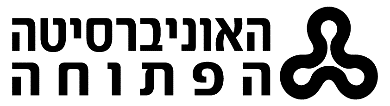 תאריך:       טופס מלווה להצעת רענון קורס
1. מאפיינים1.1 שם הקורס     	מספר הקורס:      1.2 נקודות זכות ורמה: נ"ז:      רמה:      2. צוות הקורס2.1 מפתחיםאם המפתח לא התנסה בפיתוח חומרי הוראה לאו"פ יש לצרף דוגמת כתיבה בהיקף של 20-10 עמ'.א. שם: זיקה אקדמית (דרגה אקדמית, אוניברסיטה, פקולטה/חוג):      האם פיתח בעבר, באופן עצמאי, חומרי למידה עבור האו"פ:  כן  לאאם כן, יש לפרט (שם הקורס, יחידת לימוד, מדריך למידה, כתוב/מצולם):      ב. שם:      זיקה אקדמית (דרגה אקדמית, אוניברסיטה, פקולטה/חוג):      האם פיתח בעבר, באופן עצמאי, חומרי למידה עבור האו"פ:  כן  לאאם כן, יש לפרט (שם הקורס, יחידת לימוד, מדריך למידה, כתוב/מצולם):      2.2 מלווה פנימי(אם נדרש):      2.3 אחראי אקדמי לפיתוח (אם נדרש):      3. פירוט חומרי ההוראה להם מוצע הרענון:3.1 חומר שיפותחפריט Iסוג חומר ההוראה:      מהות והיקף השינוי:      שם הכותב:      מסלול הפיתוח:   לקהל הרחב  מהדורה פנימית                            דיגיטלי         דפוס3.2 עזרים נוספיםלומדות, תוכנות, סרטים, ערכות, מעבדות:      4. לוח זמנים שנה מתוכננת להפעלת הקורס (כולל סמסטר):      5. אישורים אישור ראש המחלקה:שם:      	חתימה:      	תאריך:      אישור דיקן פיתוח וטכנולוגיות למידה (אם נדרש):שם:      	חתימה:      	תאריך:      